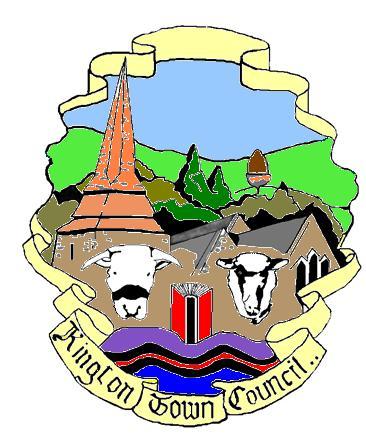 Kington Town CouncilMonday 8th May 2017Members of the Council you are hereby summoned to attend a meeting of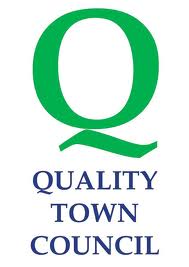 Kington Town Counciland will be held on Monday 15thj May 2017 at 6.45 pmOr upon the rising of the Environment Committee In The Old Police Station, Market Hall Street, Kington HR5 3DP  for the purpose of transacting the following business.Kington Town Counciland will be held on Monday 15thj May 2017 at 6.45 pmOr upon the rising of the Environment Committee In The Old Police Station, Market Hall Street, Kington HR5 3DP  for the purpose of transacting the following business.Kington Town Counciland will be held on Monday 15thj May 2017 at 6.45 pmOr upon the rising of the Environment Committee In The Old Police Station, Market Hall Street, Kington HR5 3DP  for the purpose of transacting the following business.Signed Gwilym J. Rippon Cert He CEG, MILCM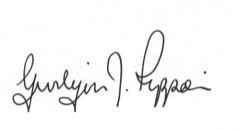 Clerk to Kington Town Council AgendaTo accept apologies for absence through the clerkTo make declarations of interest in items on the agendaTo consider any written dispensations receivedTo discuss and decide on the draft Neighbourhood Plan